Biblioteka poleca!!!Poniedziałek 5.04Konkurs na pracę plastyczną dla młodszych organizowany przez  portal Czas  dzieci-  konkurs na czasie do 9.04.https://czasdzieci.pl/slask/KONKURS NA CZASIE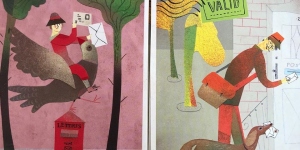 #pozdrowieniazdomu - konkurs plastyczny dla dzieciWtorek 6.04Zostań w domu i zwiedzaj świat. To jest możliwe!!!60 budowli, które możesz odwiedzić wirtualnie, bez wychodzenia z domu!(m.in. 1. Machu Picchuhttps://www.budowle.pl/tekst/60-budowli-ktore-mozesz-odwiedzic-wirtualnie-bez-wychodzenia-z-domu/546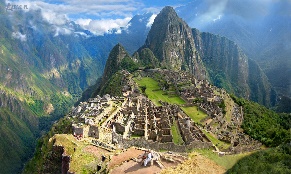 Środa 8.0412 zagadek, którymi sprawdzicie, czy potrafilibyście się uratować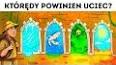 https://www.youtube.com/watch?v=qXPy3lJOV0I